Национальный исследовательский университет «МЭИ»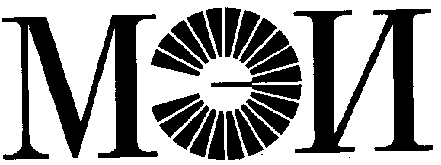 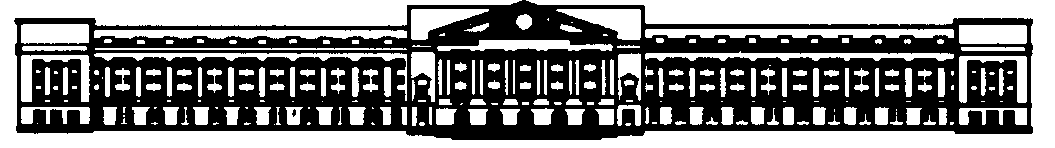 Кафедра Теоретических Основ ЭлектротехникиКомпьютерная лабораторная  работа  № 4
Моделирование линейного трансформатора в SimulinkМосква   2018Лабораторная работа № 6. Моделирование линейного трансформатора в Simulink1. Цель работыОзнакомление с принципами моделирования цепей с индуктивно-связанными элементами при помощи Simulink. 2. Теоретическая справкаВ электротехнике широко применяется передача энергии из одного контура цепи в другой с помощью трансформаторов. Трансформаторы состоят из двух или нескольких индуктивно связанных катушек (обмоток) и преобразуют переменные напряжение и ток. Обычно для усиления коэффициента индуктивной связи между катушки используют ферромагнитный сердечник, на который наматывают обмотки трансформатора. При наличии такого сердечника уравнения трансформатора будут нелинейными. В данной работе будем считать, что сердечник отсутствует (такой трансформатор называется «воздушным»), а уравнения трансформатора – линейные.Схема замещения реального линейного трансформатора изображена на схеме рис. 1. Синусоидальный источник ЭДС (напряжения или тока) подключается к первичной обмотке трансформатора, ко вторичной обмотке присоединяется нагрузка. Параметры первичной обмотки R1, L1, вторичной обмотки R2, L2, взаимная индуктивность М связана с собственными индуктивностями обмоток L1, L2 соотношением: где  – коэффициент связи. Для реального воздушного трансформатора .Пусть к первичной обмотке трансформатора подключен синусоидальный источник напряжения действующим значением U1 и частотой ω. Выбрав направления токов в первичной и вторичной обмотке нагруженного трансформатора, составим уравнения по второму закону Кирхгофа: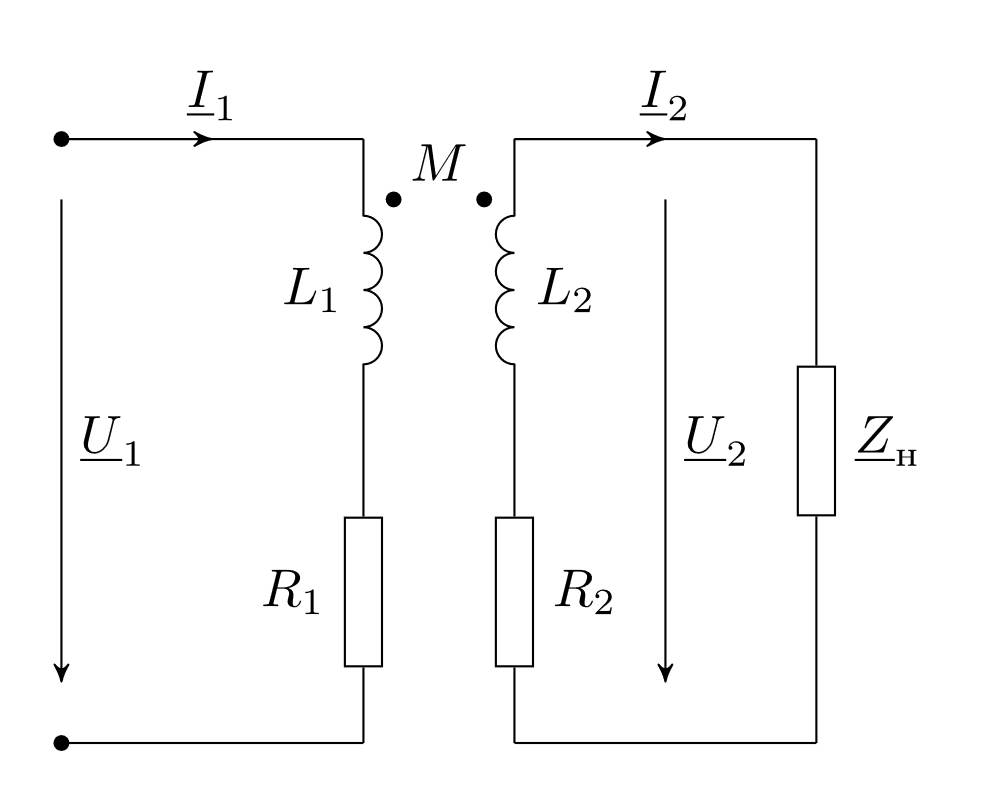 Рис. 1. Схема замещения реального нагруженного трансформатораТрансформатор, для которого соблюдается условие U1=nU2, при любой нагрузке, где n–  коэффициент трансформации (по напряжению), называется совершенным. У такого трансформатора . Схема замещения совершенного трансформатора показана на рис. 2.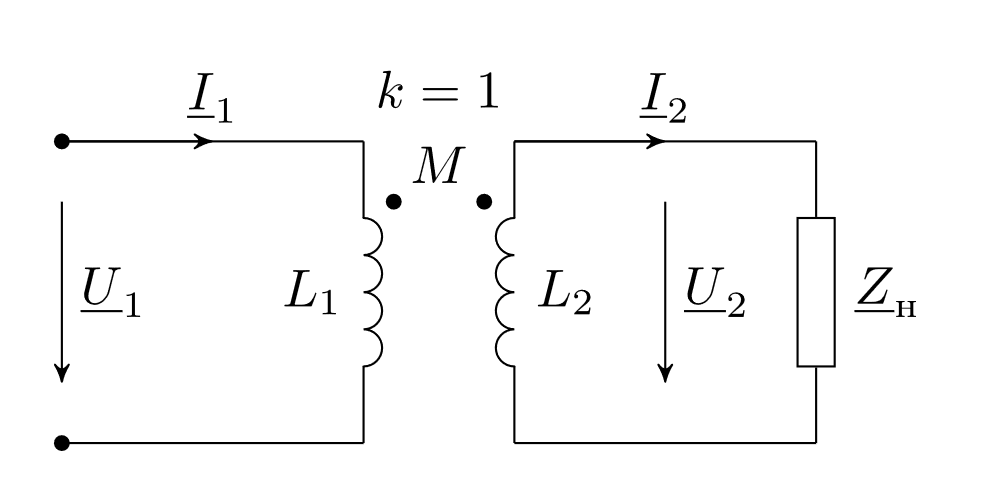 Рис. 2. Схема замещения совершенного трансформатораТрансформатор, для которого соблюдаются условия , называется идеальным. Идеальный трансформатор изменяет напряжения и токи в  раз независимо от нагрузки. Схема идеального трансформатора показана на рис. 3.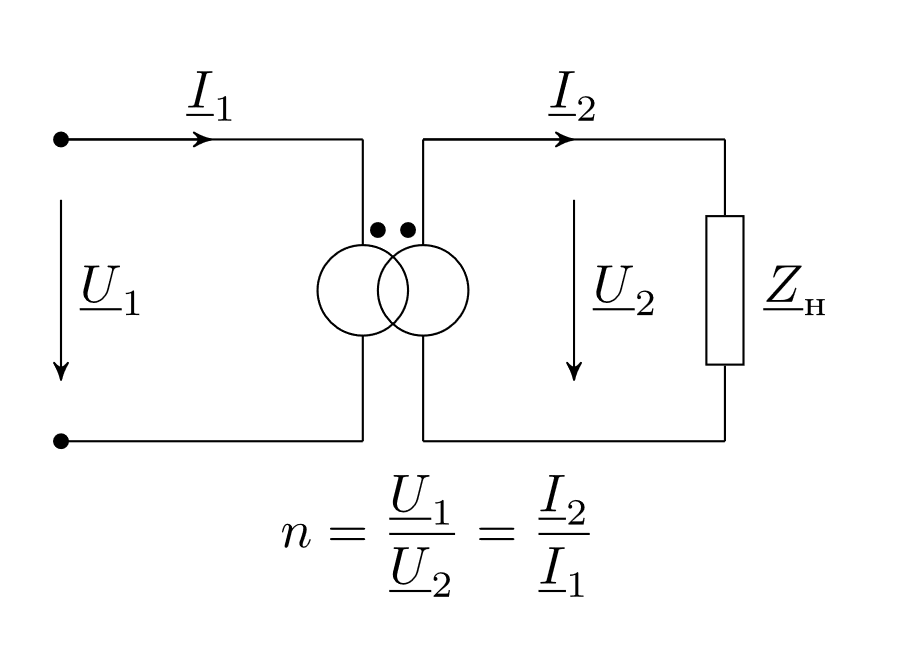 Рис. 3. Схема замещения идеального трансформатораВ Simulink имеются блоки для моделирования цепей с индуктивно-связанными элементами, в том числе и моделирующие линейные трансформаторы. В рамках работы в текущем семестре это блоки Mutual Inductor, Ideal Transformer пакета SimScape и блоки Mutual Inductance, Linear Transformer пакета SimPowerSystems (см. табл. 1). Таблица 1. Блоки для моделирования цепей с взаимной индукциейЗамечание: Так как первичная цепь (с первичной обмоткой и источником) и вторичная цепь (со вторичной обмоткой и нагрузкой) не имеют гальванической связи, то при моделировании необходимо использовать базисные узлы и для первичной цепи и для вторичной цепи. Пример моделирования.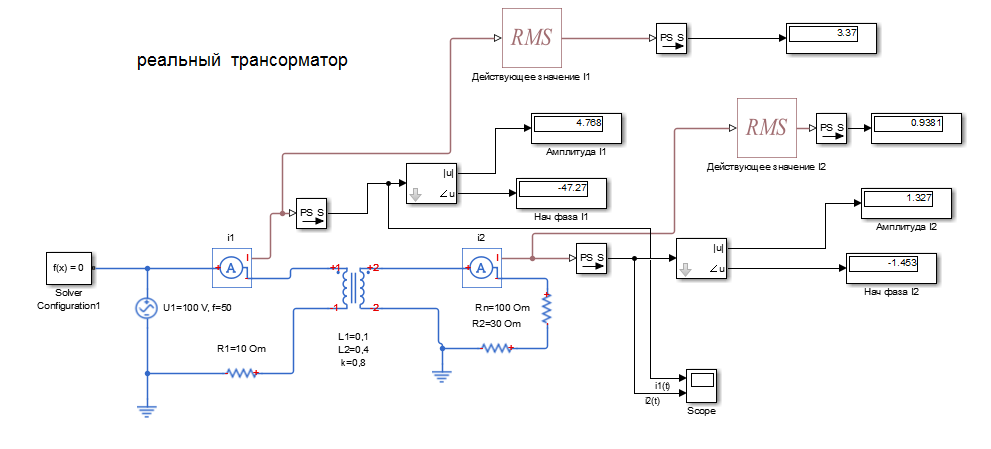 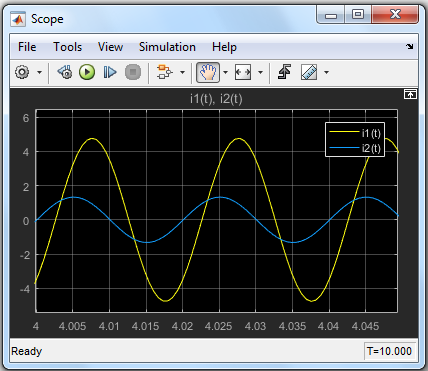 3. Вопросы для самопроверкиВ каких случаях необходимо использовать несколько базисных узлов в схеме? Как выбор направления тока во вторичной обмотке повлияет на запись уравнений по второму закону Кирхгофа для первичного и вторичного контуров? В чем отличие реального, совершенного и идеального трансформаторов?Как влияет коэффициент связи на способность трансформатора передавать энергию?4. Подготовка к работе1. Рассчитайте токи и напряжения в схеме нагруженного реального трансформатора (рис. 1) с параметрами элементов, заданными в табл. 2–4. Определите входное сопротивление нагруженного реального трансформатора. Определите коэффициент трансформации  по напряжению. Определите входное сопротивление нагруженного совершенного трансформатора.2. Используя полученный коэффициент трансформации, рассчитайте токи и напряжения в схеме идеального трансформатора (рис. 3). Таблица 2	Таблица 3	Таблица 45. Рабочее заданиеМоделирование выполняйте в одном файле. Проведите расчет реального трансформатора в цепи в SimElectronics. Учтите, что во вторичной обмотке также должен быть указан базисный узел. С помощью блока Fourier определите модули и начальную фазу токов и напряжений первичной и вторичной обмоток трансформатора. Посредством блоков Simulink определите входное сопротивление реального трансформатора, коэффициент трансформации по напряжению и току. Проверьте, зависит ли коэффициент трансформации от нагрузки.Проверьте, что результаты ручного расчета сходятся с полученными в среде Simulink. В отчете составьте таблицу из полученных данных.Проведите расчет идеального трансформатора в цепи в SimElectronics. Определите модули и начальную фазу токов и напряжений первичной и вторичной обмоток, входное сопротивление трансформатора. Проверьте, зависит ли коэффициент трансформации от нагрузки.Постройте кривые мгновенных значений токов (при подключении источника напряжения) или напряжений (при подключении источника тока) первичной и вторичной обмоток на одном графике Scope для реального и идеального трансформатора.  Для отображения информации о том, какой график относится к какой схеме, в меню View установите «показать легенду» Legend.6. Вопросы к защитеКак и почему меняется напряжение (ток) вторичной обмотки при рассмотрении различных схем замещения трансформатора?Как и почему меняется входное сопротивление различных схем замещения трансформатора?Какие ошибки возникали при сборке схемы и почему? Как экспериментально определить соотношение числа витков обмоток трансформатора?Выполнил:Группа:Проверил:НазваниеИзображениеПутьОписаниеMutual Inductor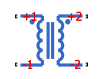 Simscape>>Foundation Library>>Electrical>> Electrical Elements Индуктивно-связанные катушки (обмотки), уравнения блока:u1 = L1*di1/dt + M*di2/dt,u2 = L2*di2/dt + M*di1/dt,где M=k*sqrt(L1*L2)Three-Winding Mutual Inductor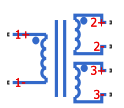 Simscape>>Foundation Library>>Electrical>> Electrical ElementsТри индуктивно-связанные катушки, уравнения блока:u1 = L1*di1/dt + M12*di2/dt + M13*di3/dt,u2 = M21*di1/dt + L2*di2/dt + M23*di3/dt,u3 = M31*di1/dt + M32*di2/dt + L3*di3/dt,где Mij= Mji=kij*sqrt(Li*Lj)Ideal Transformer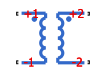 Simscape>>Foundation Library>>Electrical>> Electrical Elements Идеальный трансформаторMutual Inductance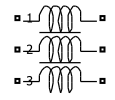 SimPowerSystems>>ElementsМоделирование произвольного числа индуктивно-связанных катушек. С помощью установки Type of mutual inductance в Generalized mutual inductance можно установить произвольное число катушек и их индуктивную связь между собой.Linear Transformer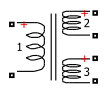 SimPowerSystems>>Elements Двух или трехобмоточный линейный трансформаторНомер бригады (номер компьютера)Источник, подключенный к первичной обмоткеНомер бригады (номер компьютера)Источник, подключенный к первичной обмотке1, 5, 9, … 4n+1Источник тока2, 6, 10, … 4n+2Источник тока3, 7, 11, … 4n+3Источник ЭДС4, 8, 12, … 4nИсточник ЭДСНомер бригады (номер компьютера)1, 6, 11, 16, 212, 7, 12, 17, 223, 8, 13, 184, 9, 14, 195, 10, 15, 20R1, Ом1020304050L1, Гн0,10,20,30,40,5, Ом5040302010Номер группы1, 7, 13, 192, 8, 14, 203, 9, 15, 214, 10, 16, 225, 11, 176, 12, 18L2, Гн 0,40,350,30,250,20,15R2, Ом30252015105k0,880,90,920,940,960,98